ESTADO DO RIO GRANDE DO SUL TRIBUNAL DE CONTAS DO ESTADO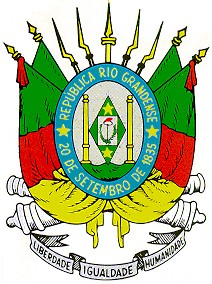 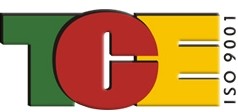 SIAPC - Sistema de Informações para Auditoria e Prestação de ContasPrograma Autenticador de Dados - PAD Versão: 23.0.0.3Relatório de Validação e Encaminhamento - RVE - Solicitação Formal18/04/2023 - 11:34:36CM DE CANGUÇU	ORGÃO Nº: 44401	CNPJ: 90320847000146	01/01/2023 a 28/02/2023CNPJ: 90320847000146Período: 01/01/2023 a 28/02/2023 Câmara: CM DE CANGUÇULogradouro: Rua General Osório	nr: 979	compl:	Telefone: (53) 3252-2210HomePage: www.camaracangucu.com.br	E-Mail: coordenadoria@cangucu.rs.leg.br Presidente da Câmara Municipal: LUCIANO ZANETTI BERTINETTIContabilista: TATIANE PEREIRA BOHM DO ESPIRITO SANTO	Número do CRC: 95310/0-8    Não Possui Prestadora de Serviços de Informática Nome: GOVERNANÇA SUL TECNOLOGIA LTDA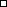 CNPJ: 04311157000199	Telefone: (53)21282277Responsável: RAFAEL MARIO SEBBEN	E-Mail: COMERCIAL@GOVBR.COM.BR    Contábil      Financeiro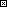     Patrimonial Pessoal    Orçamentário Tributário    Folha de Pagamento      Outros    NenhumQualquer divergência verificada neste relatório ou observação que a Entidade julgar relevante deverão ser informadas neste item. NADA A DECLARAR18/04/2023	Página 1 de 2	11:34:39ESTADO DO RIO GRANDE DO SUL TRIBUNAL DE CONTAS DO ESTADOSIAPC - Sistema de Informações para Auditoria e Prestação de ContasPrograma Autenticador de Dados - PAD Versão: 23.0.0.3Relatório de Validação e Encaminhamento - RVE - Solicitação Formal18/04/2023 - 11:34:36CM DE CANGUÇU	ORGÃO Nº: 44401	CNPJ: 90320847000146	01/01/2023 a 28/02/2023CERTIFICAMOS, com base nos registros constantes na Entidade, a consistência das informações apresentadas neste relatório com as enviadas ao TCE.CANGUÇU, 18 de Abril de 2023TATIANE PEREIRA BOHM DO ESPIRITO SANTOContabilistaLUCIANO ZANETTI BERTINETTIPresidente da Câmara Municipal18/04/2023	Página 2 de 2	11:34:39